Anmeldeformular Schwimmkurse 2023	Lernqualität und Spass, stehen bei uns im VordergrundSchwimmen lernt Ihr Kind bei uns „Schritt für Schritt“ nach seiner individuellen Entwicklung.Ein Kind, das Spass am Wasser hat und sich darin sicher bewegen kann, ist für Eltern, wenn Sie mit dem Kind im Schwimmbad, See oder Meer sind.Angaben ihres Kindes	Swim ID-Nr.      Sie können mit der «TAB» Taste zum nächsten Feld wechseln.(Bitte für jedes Kind ein separates Formular ausfüllen)
	Name:	      	Vorname:	     Adresse:	     	PLZ/ Ort:	     Tel. Nr. 1:	     	Tel. Nr. 2:	     E-Mail:	     	Geb.Datum:	     Letzter besuchter Kurs:      	Abzeichen: 	     	Kurskosten:	Erstes Kind: Fr. 190.- 	jedes weitere Kind: Fr. 171.-Die Rechnung mit der definitiven Kursbestätigung erhalten sie mit der Kursbestätigung ca. 7 – 10 Tage vor dem Kursbeginn, wenn die Gruppeneinteilungen gemacht sind.Je nach Gruppengrösse (Gruppe 3), wird die Kurszeiten um eine Stunde vorgezogen.Datum/ Name eines Elternteils:                       ,       	Wir freuen uns, wenn wir ihrem Kind, Spass und Sicherheit, im und am Wasser vermitteln können.Ein sportliches „platsch-nass“Laura Possamai Hunziker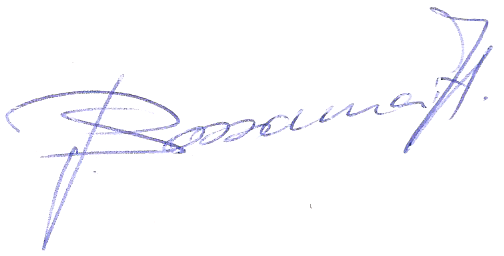 Schwimmkurse Jahr 2023Bitte Kreuzen Sie das zutreffende Kursabzeichen an, zu dem Ihr Kind als nächstes kommt, mit einem «x» an. Sie können mit der «TAB» Taste zum nächsten Feld wechseln.Früh 23		Mittwoch		26.4./ 3.5./ 10.5./ 17.5. kein Kurs/ 24.5./ 31.5./ 7.6./ 14.6./ 21.6.2023Gruppe 1 	     	Krebs - Seepferd 					15.30 – 16.15Gruppe 2	     	Frosch – Pinguin 					16.15 – 17.00Gruppe 3		     	Tintenfisch – Krokodil – Eisbär - Plauschgruppe 	17.00 – 17.45Samstag		29.4./ 6.5./ 13.5./ 20.5. kein Kurs/ 27.5./ 3.6./ 10.6./ 17.6./ 24.6.2023Gruppe 1 	     	Krebs - Seepferd 					13.00 – 13.45Gruppe 2	     	Frosch – Pinguin 					14.00 – 14.45Gruppe 3		     	Tintenfisch – Krokodil – Eisbär - Plauschgruppe 	15.00 – 15.45		Som 23		Mittwoch		16.8./ 23.8./ 30.8./ 6.9./ 13.9./ 20.9./ 27.9./ 4.10.2023Gruppe 1 	     	Krebs - Seepferd 					15.30 – 16.15Gruppe 2	     	Frosch – Pinguin 					16.15 – 17.00Gruppe 3		     	Tintenfisch – Krokodil – Eisbär - Plauschgruppe 	17.00 – 17.45Samstag		19.8./ 26.8./ 2.9./ 9.9./ 16.9./ 23.9./ 30.9./ 7.10.2023Gruppe 1 	     	Krebs - Seepferd 					13.00 – 13.45Gruppe 2	     	Frosch – Pinguin 					14.00 – 14.45Gruppe 3	     	Tintenfisch – Krokodil – Eisbär - Plauschgruppe 	15.00 – 15.45		Herb 23		Mittwoch		25.10./ 1.11. kein Kurs/ 8.11./ 15.11./ 22.11./ 29.11./ 6.12./ 13.12./ 20.12.2023Gruppe 1 	     	Krebs - Seepferd 					15.30 – 16.15Gruppe 2	     	Frosch – Pinguin 					16.15 – 17.00Gruppe 3		     	Tintenfisch – Krokodil – Eisbär - Plauschgruppe 	17.00 – 17.45Samstag		28.10./ 4.11./ 11.11./ 18.11./ 25.11./ 2.12./ 9.12./ 16.12.2023Gruppe 1 	     	Krebs - Seepferd 					13.00 – 13.45Gruppe 2	     	Frosch – Pinguin 					14.00 – 14.45Gruppe 3	     	Tintenfisch – Krokodil – Eisbär - Plauschgruppe 	15.00 – 15.45						